ПДД для начинающих водителейК начинающим водителям в Российской Федерации относятся водители, стаж вождения которых составляет менее 2-х лет, т.е. получившие водительское удостоверение менее двух лет назад.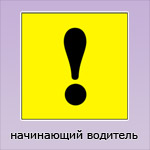 В 2018 году в правилах дорожного движения есть несколько пунктов, предназначенных исключительно для начинающих водителей, и именно они будут рассмотрены сегодня.Обязателен ли знак начинающий водитель в 2018 году?Рассмотрим пункт 8 основных положений по допуску транспортных средств к эксплуатации и обязанности должностных лиц по обеспечению безопасности дорожного движения:8. На транспортных средствах должны быть установлены опознавательные знаки:
...
"Начинающий водитель" - в виде квадрата желтого цвета (сторона 150 мм) с изображением восклицательного знака черного цвета высотой 110 мм - сзади механических транспортных средств (за исключением тракторов, самоходных машин, мотоциклов и мопедов), управляемых водителями, имеющими право на управление указанными транспортными средствами менее 2 лет.Перечень неисправностей и условий, при которых запрещается эксплуатация транспортных средств:7.151. Отсутствуют опознавательные знаки, которые должны быть установлены в соответствии с пунктом 8 Основных положений по допуску транспортных средств к эксплуатации и обязанностей должностных лиц по обеспечению безопасности дорожного движения, утвержденных постановлением Совета Министров - Правительства Российской Федерации от 23 октября 1993 г. N 1090 "О правилах дорожного движения".Таким образом, опознавательный знак "Начинающий водитель" является обязательным для водителей, имеющих стаж менее двух лет, и эксплуатация автомобиля без него запрещается.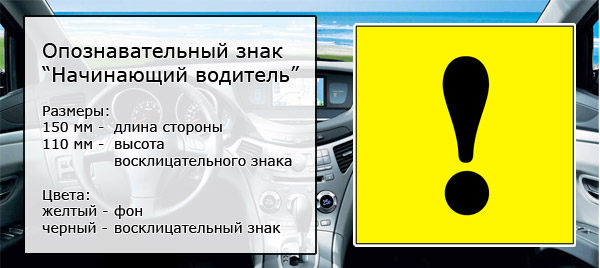 Изготовление опознавательного знака "Начинающий водитель" не представляет ничего сложного. Достаточно выполнить следующие условия:Размеры квадрата 15x15 см.Высота восклицательного знака 11 см.Цвет фона знака - желтый.Цвет восклицательного знака - черный.Обратите внимание, в отличие от знака Шипы, размеры знака "Начинающий водитель" определены довольно точно. Использование знака, размеры которого не соответствуют требованиям ПДД, является нарушением. Причем нарушением будет как использование небольшого знака (менее 150 мм), так и использование увеличенного знака (более 150 мм).Если Ваш стаж вождения не превышает двух лет, то рекомендую Вам скачать опознавательный знак правильных размеров и распечатать его на листе формата А4:В варианте для черно-белых принтеров фон знака прозрачен, поэтому его следует самостоятельно закрасить желтым цветом (карандашом, маркером, фломастером, красками и т.д.).Куда клеить знак "Начинающий водитель"Правила дорожного движения требуют, чтобы знак начинающий водитель был установлен на задней части транспортного средства. При этом конкретное место установки знака не называется. В связи с этим Вы можете выбрать любое подходящее место и установить знак:На заднее стекло (с внутренней или наружней части).На задний бампер.На крышку багажника.На дверь багажника.Рекомендую выбрать место таким образом, чтобы оно не загораживало обзор. Например, лучше наклеить знак на бампер, чем на заднее стекло.Штраф за отсутствие знака начинающий водитель в 2018 годуРассмотрим часть 1 статьи 12.5 КоАП:1. Управление транспортным средством при наличии неисправностей или условий, при которых в соответствии с Основными положениями по допуску транспортных средств к эксплуатации и обязанностями должностных лиц по обеспечению безопасности дорожного движения эксплуатация транспортного средства запрещена, за исключением неисправностей и условий, указанных в частях 2 - 7 настоящей статьи, -влечет предупреждение или наложение административного штрафа в размере пятисот рублей.Штраф за отсутствие опознавательного знака составляет 500 рублей. Второй вариант наказания за данное нарушение - предупреждение. Указанный штраф можно оплатить с 50-процентной скидкой.Правила буксировки для начинающего водителяПункт 20.21 правил дорожного движения:20.21. При буксировке управление буксирующими транспортными средствами должно осуществляться водителями, имеющими право на управление транспортными средствами в течение 2 и более лет.Начинающий водитель не может управлять буксирующим транспортным средством, т.е. тягачом, который находится впереди.Данное правило распространяется только на буксировку механических транспортных средств и не относится к буксировке прицепов. Т.е. начинающий водитель может управлять автомобилем с прицепом, масса которого соответствует открытой категории водительского удостоверения.Также ограничение не распространяется и на управлением буксируемым транспортным средством (находящимся сзади).Ограничение относится ко всем видам буксировки: на гибкой сцепке, на жесткой сцепке, методом частичной погрузки.Правила перевозки пассажировПункт 22.21 ПДД:22.21. Перевозка людей на мотоцикле должна осуществляться водителем, имеющим водительское удостоверение на право управления транспортными средствами категории "А" или подкатегории "A1" в течение 2 и более лет, перевозка людей на мопеде должна осуществляться водителем, имеющим водительское удостоверение на право управления транспортными средствами любой категории или подкатегории в течение 2 и более лет.Начинающие водители не могут перевозить пассажиров на мотоциклах и мопедах.Обратите внимание, ограничение на перевозку пассажиров распространяется не только на двухколесные транспортные средства, но и на мотоциклы с коляской, а также на трехколесные мопеды.Стоимость ОСАГО для начинающих водителейЕще один важный момент, связанный с начинающими водителями, - это увеличенная стоимость ОСАГО. При расчете стоимости полиса используется специальный коэффициент - КВС (коэффициент возраста и стажа).Для начинающего водителя этот коэффициент имеет следующие значения:1,8 - если возраст водителя меньше 22 лет.1,7 - если возраст водителя больше 22 лет.Таким образом, стоимость ОСАГО увеличивается на 70-80 процентов.Подведем итоги данной статьи. Начинающие водители имеют несколько ограничений при управлении автомобилем, которые могут доставить определенные неудобства. В связи с этим если Вы планируете в будущем получить водительское удостоверение, то я рекомендую сделать это как можно раньше. В идеале - за 3 года до управления автомобилем. В этом случае ограничения для начинающих водителей Вас не затронут.Так что если Вы собираетесь получать водительское удостоверение, то рекомендую сделать это как можно раньше. Если права планируют получать Ваши дети, то порекомендуйте сделать это сразу же после достижения 18-летнего возраста. Даже если удостоверение просто пролежит на полке в течение 2-х лет, водитель перестанет быть начинающим и ограничения на него распространяться не будут.Удачи на дорогах!